       ISTITUTO COMPRENSIVO STATALE DI TEOLO 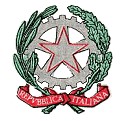                               ”Francesca Lazzarini”      Via XXV Aprile, 11 - Bresseo tel. 049/9900151- fax 049/9903064 – C.F. 80026140287      e-mail : pdic86800x@istruzione.it       pec : pdic86800x@pec.istruzione.it               Sito Web: www.icteolo.edu.it -  Codice Meccanografico PDIC86800XISCRIZIONE PIANO ESTATE 2021Il sottoscritto (dati del genitore o dell’esercente la responsabilità genitoriale)Cognome 	Nome  	nato a 	il  	residente a 	in via 		n.	 Codice Fiscale  		chiedo l’ammissione di mia figlia/o al Piano Estate 2021 presso questo IstitutoCognome 	Nome  	nato a 	il  	residente a 	in via 		n.	 Codice Fiscale  		Classe frequentata nell’a.s. 2020/2021:  	Mi impegno a fare frequentare mio figlio/a tutti i giorni dalle 8.30 alle 13.00, per il periodo (spuntare il laboratorio scelto):laboratorio di musica insieme e di arte (2 settimane dal 28 giugno al 9 luglio presso il plesso di San Biagio 8.30-13.00);laboratorio  di fumetto  e scrittura  creativa (3 settimane dal 28 giugno al 16 luglio presso il plesso di Bresseo 8.30-13.00);Le iscrizioni sono aperte a tutti gli alunni dell’I.C Francesca Lazzarini che abbiano frequentato le classi quinta  della scuola primaria e le classi prima seconda e terza della scuola secondaria di I gradoE’ POSSIBILE ISCRIVERSI DA MARTEDI’ 15 GIUGNO A VENERDI’  18 GIUGNOAlla scadenza di tale data la segreteria valuterà le iscrizioni e confermerà via mail entro martedì 22 giugno i partecipanti.I posti verranno assegnati IN ORDINE DI ISCRIZIONE secondo i criteri prestabiliti:Gli alunni saranno ammessi in ordine di iscrizione, scegliendone uno per classe, dopo aver scelto almeno un alunno per classe, si procederà ad individuare un secondo alunno della stessa classe.Riserva di posti del 20% per alunni con Bisogni Educativi Speciali documentati (H, DSA ecc…), scelti in base al criterio di cui al punto 1.In caso di superamento del n. massimo di alunni ammessi ad un laboratorio si provvederà a comunicare eventuali altri laboratori disponibiliIn caso di parità, come criterio residuale, è previsto il sorteggio.A tale scopo il genitore si impegna a:leggere , aderire e sottoscrivere il patto di corresponsabilità secondo quanto previsto dall’attuale normativa riguardo la prevenzione alla diffusione del virus COVID 19;In caso di necessità: (spuntare se necessario) allegare certificato del medico pediatra comprovante le eventuali allergie dell’alunno/a.  (spuntare se necessario) informare la scuola della necessità che siano somministrati al ragazzo/a farmaci in forma quotidiana ed ordinaria e/ o in situazioni particolari dell’insorgenza del sintomo legato ad una specifica patologia. In tal senso mi impegno a fornire la documentazione necessaria a comprovarne la necessità, le prescrizioni sottoscritte dallo specialista e/o e l’eventuale necessità di un momento formativo condotto dal personale sanitario a quello che condurrà l’attività . A tale scopo si allega documentazione e la copia sottoscritta del protocollo somministrazione farmaci sottoscritto dalla scuola, dal personale e dagli specialisti coinvolti;Teolo lì, ________________Firma del genitore__________________Inviare la scheda di iscrizione a pdic86800x@istruzione.it con oggetto:Piano estate 2021 